                 Drop/Add Form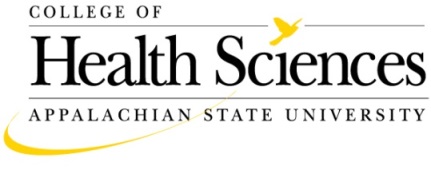   Semester:  ___ fall   ___ spring __ summer I⁫__ summer II       Year: ___________Signatures must be obtained in the order listed:________________________________________________	Student 						DateThis form must be submitted to the Dean’s Office within TWO business days of obtaining the department chair’s signature________________________________________________Instructor                            			DateIf adding a student to your course, has the student attended all semester? ________     If not, what is the first date of attendance? _________________________________________________________________Department Chairperson		              		DateIf the chairperson approves a late add request after scheduled classes have met for two weeks (day 4 summer term), the Chair must comment to the Dean’s Office in writing (or by email) the reasons for considering the request due to exceptional circumstances. _________________________________________________Director of Student Services,       102 Edwin Duncan Hall	       Date	College of Health Sciences	